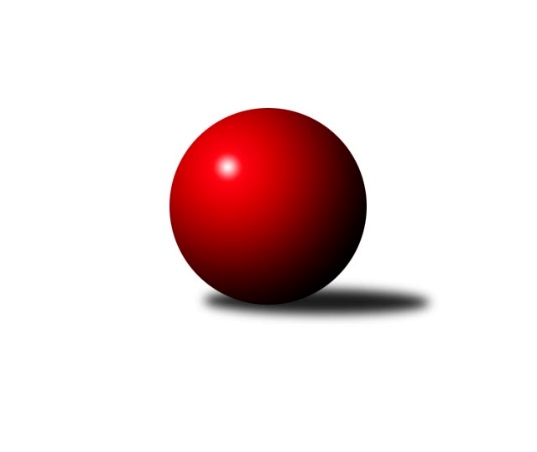 Č.4Ročník 2019/2020	28.9.2019Nejlepšího výkonu v tomto kole: 3275 dosáhli družstva: TJ Sokol Chvalíkovice, TJ Odry 3. KLM C 2019/2020Výsledky 4. kolaSouhrnný přehled výsledků:TJ Tatran Litovel 	- TJ Sokol Chvalíkovice	1:7	3243:3275	9.5:14.5	28.9.TJ Prostějov 	- KK Jiskra Rýmařov 	3:5	3138:3159	10.5:13.5	28.9.TJ Odry 	- TJ Opava 	6:2	3275:3191	13.0:11.0	28.9.TJ Sokol Bohumín 	- TJ Spartak Přerov ˝B˝	6:2	3122:3076	15.0:9.0	28.9.TJ Horní Benešov ˝B˝	- KK Zábřeh B	6:2	3212:3175	13.0:11.0	28.9.TJ Unie Hlubina	- Sokol Přemyslovice 	7:1	3255:3018	17.0:7.0	28.9.Tabulka družstev:	1.	TJ Horní Benešov ˝B˝	4	4	0	0	25.0 : 7.0 	58.0 : 38.0 	 3210	8	2.	TJ Unie Hlubina	4	3	0	1	22.0 : 10.0 	56.0 : 40.0 	 3178	6	3.	Sokol Přemyslovice	4	3	0	1	21.5 : 10.5 	51.0 : 45.0 	 3161	6	4.	KK Jiskra Rýmařov	4	2	2	0	19.0 : 13.0 	55.0 : 41.0 	 3236	6	5.	TJ Sokol Chvalíkovice	3	2	0	1	15.0 : 9.0 	40.5 : 31.5 	 3228	4	6.	TJ Tatran Litovel	4	1	2	1	17.0 : 15.0 	42.5 : 53.5 	 3199	4	7.	TJ Spartak Přerov ˝B˝	4	2	0	2	15.0 : 17.0 	50.5 : 45.5 	 3138	4	8.	TJ Odry	4	1	1	2	12.0 : 20.0 	43.0 : 53.0 	 3221	3	9.	TJ Opava	3	0	2	1	10.0 : 14.0 	37.0 : 35.0 	 3174	2	10.	TJ Sokol Bohumín	4	1	0	3	10.0 : 22.0 	44.0 : 52.0 	 3136	2	11.	KK Zábřeh B	4	0	1	3	10.0 : 22.0 	39.0 : 57.0 	 3124	1	12.	TJ Prostějov	4	0	0	4	7.5 : 24.5 	35.5 : 60.5 	 3119	0Podrobné výsledky kola:	 TJ Tatran Litovel 	3243	1:7	3275	TJ Sokol Chvalíkovice	Jiří Čamek	140 	 149 	 131 	135	555 	 2:2 	 571 	 138	130 	 161	142	Jiří Staněk	Miroslav Sigmund	130 	 130 	 143 	136	539 	 1:3 	 565 	 158	139 	 128	140	Radek Hendrych	František Baleka	137 	 136 	 146 	140	559 	 3.5:0.5 	 490 	 137	132 	 109	112	Vladimír Valenta *1	Jiří Fiala	109 	 139 	 130 	141	519 	 1:3 	 542 	 130	126 	 143	143	Otto Mückstein	Miroslav Talášek	134 	 140 	 138 	151	563 	 1:3 	 560 	 140	147 	 139	134	Aleš Staněk	David Čulík	114 	 122 	 124 	148	508 	 1:3 	 547 	 141	136 	 139	131	David Hendrychrozhodčí: Vymazal Ludvíkstřídání: *1 od 67. hodu Jonas MücksteinNejlepší výkon utkání: 571 - Jiří Staněk	 TJ Prostějov 	3138	3:5	3159	KK Jiskra Rýmařov 	Max Trunečka	136 	 103 	 133 	145	517 	 3:1 	 487 	 123	120 	 117	127	Ladislav Janáč *1	Michal Smejkal	134 	 118 	 125 	140	517 	 0:4 	 584 	 160	130 	 153	141	Ladislav Stárek	Roman Rolenc	120 	 127 	 125 	127	499 	 2:2 	 492 	 129	120 	 109	134	Michal Davidík	Karel Zubalík	111 	 116 	 130 	138	495 	 1.5:2.5 	 529 	 111	129 	 129	160	Jaroslav Tezzele	Aleš Čapka	129 	 142 	 138 	128	537 	 1:3 	 554 	 142	138 	 139	135	Antonín Sochor	Petr Pospíšilík	132 	 170 	 135 	136	573 	 3:1 	 513 	 118	129 	 145	121	Petr Chlachularozhodčí: Jurda Josefstřídání: *1 od 50. hodu Gustav VojtekNejlepší výkon utkání: 584 - Ladislav Stárek	 TJ Odry 	3275	6:2	3191	TJ Opava 	Marek Frydrych	134 	 122 	 142 	145	543 	 2:2 	 516 	 113	128 	 147	128	Petr Wolf	Stanislav Ovšák	131 	 114 	 142 	119	506 	 1:3 	 544 	 119	124 	 150	151	Petr Bracek	Daniel Malina	134 	 151 	 145 	139	569 	 3:1 	 541 	 122	131 	 143	145	Milan Jahn	Daniel Ševčík st.	129 	 117 	 130 	127	503 	 1:3 	 515 	 137	126 	 114	138	Michal Blažek	Michal Pavič	139 	 143 	 128 	151	561 	 4:0 	 505 	 123	140 	 127	115	Tomáš Valíček	Karel Chlevišťan	131 	 119 	 172 	171	593 	 2:2 	 570 	 144	138 	 146	142	Maciej Basistarozhodčí: Zajíček JaroslavNejlepší výkon utkání: 593 - Karel Chlevišťan	 TJ Sokol Bohumín 	3122	6:2	3076	TJ Spartak Přerov ˝B˝	Stanislav Sliwka	144 	 132 	 160 	142	578 	 4:0 	 529 	 136	128 	 126	139	Vojtěch Venclík	Karol Nitka *1	110 	 125 	 122 	132	489 	 3:1 	 473 	 132	111 	 114	116	Stanislav Beňa st.	Vojtěch Zaškolný	128 	 134 	 124 	122	508 	 2.5:1.5 	 488 	 117	137 	 124	110	Michal Loučka	Fridrich Péli	122 	 140 	 120 	133	515 	 2:2 	 532 	 144	149 	 110	129	Zdeněk Macháček	Jan Zaškolný	126 	 139 	 112 	123	500 	 0:4 	 560 	 135	143 	 139	143	Jaroslav Krejčí	Aleš Kohutek	121 	 131 	 146 	134	532 	 3.5:0.5 	 494 	 121	112 	 137	124	Vladimír Mánekrozhodčí: Dendis Štefanstřídání: *1 od 35. hodu Petr KuttlerNejlepší výkon utkání: 578 - Stanislav Sliwka	 TJ Horní Benešov ˝B˝	3212	6:2	3175	KK Zábřeh B	Bohuslav Čuba	126 	 149 	 145 	148	568 	 3:1 	 526 	 106	134 	 156	130	Martin Vitásek	Jan Fadrný	116 	 134 	 117 	133	500 	 1:3 	 542 	 138	157 	 123	124	Jan Körner	Luděk Zeman	135 	 138 	 118 	115	506 	 1:3 	 538 	 137	134 	 132	135	Václav Švub	Josef Matušek	142 	 149 	 133 	126	550 	 3:1 	 542 	 130	133 	 132	147	Jiří Michalčík	Michal Klich	140 	 131 	 151 	123	545 	 3:1 	 506 	 143	126 	 115	122	Lukáš Krejčí	David Kaluža	138 	 122 	 139 	144	543 	 2:2 	 521 	 154	127 	 120	120	Miroslav Štěpánrozhodčí: Dostál MichaelNejlepší výkon utkání: 568 - Bohuslav Čuba	 TJ Unie Hlubina	3255	7:1	3018	Sokol Přemyslovice 	Přemysl Žáček	138 	 138 	 144 	148	568 	 4:0 	 489 	 117	129 	 131	112	Michal Kolář	Jan Žídek	133 	 124 	 133 	137	527 	 3:1 	 494 	 123	128 	 132	111	Radek Grulich	Martin Marek	132 	 141 	 144 	135	552 	 3:1 	 494 	 143	120 	 109	122	Eduard Tomek *1	Petr Basta	125 	 146 	 129 	132	532 	 2:2 	 477 	 135	104 	 105	133	Jan Sedláček	Michal Zatyko	147 	 147 	 131 	116	541 	 3:1 	 499 	 141	111 	 128	119	Jiří Šoupal	Pavel Marek	163 	 121 	 134 	117	535 	 2:2 	 565 	 136	149 	 131	149	Ivan Říharozhodčí:  Vedoucí družstevstřídání: *1 od 81. hodu Martin ZaoralNejlepší výkon utkání: 568 - Přemysl ŽáčekPořadí jednotlivců:	jméno hráče	družstvo	celkem	plné	dorážka	chyby	poměr kuž.	Maximum	1.	Jiří Staněk 	TJ Sokol Chvalíkovice	579.33	374.7	204.7	2.3	3/3	(610)	2.	Eduard Tomek 	Sokol Přemyslovice 	577.00	374.5	202.5	4.3	2/3	(606)	3.	Bohuslav Čuba 	TJ Horní Benešov ˝B˝	565.00	367.0	198.0	2.3	3/3	(577)	4.	Aleš Staněk 	TJ Sokol Chvalíkovice	565.00	377.0	188.0	5.0	2/3	(570)	5.	Jiří Čamek 	TJ Tatran Litovel 	564.50	372.0	192.5	1.5	2/3	(574)	6.	Antonín Sochor 	KK Jiskra Rýmařov 	563.83	375.2	188.7	3.2	3/3	(573)	7.	Ladislav Stárek 	KK Jiskra Rýmařov 	562.50	364.5	198.0	4.7	3/3	(584)	8.	Petr Bracek 	TJ Opava 	557.33	367.7	189.7	2.3	3/3	(578)	9.	Ivan Říha 	Sokol Přemyslovice 	555.50	374.8	180.7	5.7	3/3	(601)	10.	Přemysl Žáček 	TJ Unie Hlubina	554.67	365.8	188.8	3.5	2/2	(573)	11.	Miroslav Talášek 	TJ Tatran Litovel 	553.50	356.8	196.8	4.3	2/3	(563)	12.	Václav Švub 	KK Zábřeh B	553.00	370.0	183.0	6.3	3/4	(563)	13.	Michal Klich 	TJ Horní Benešov ˝B˝	551.33	359.0	192.3	2.7	3/3	(575)	14.	David Kaluža 	TJ Horní Benešov ˝B˝	551.17	371.8	179.3	4.7	3/3	(556)	15.	Jaroslav Krejčí 	TJ Spartak Přerov ˝B˝	548.33	370.7	177.7	4.0	3/3	(572)	16.	Karel Chlevišťan 	TJ Odry 	548.00	357.8	190.2	4.0	3/3	(593)	17.	František Baleka 	TJ Tatran Litovel 	548.00	378.0	170.0	6.5	2/3	(559)	18.	Jiří Michalčík 	KK Zábřeh B	547.00	373.0	174.0	4.7	3/4	(572)	19.	Michal Davidík 	KK Jiskra Rýmařov 	546.00	360.3	185.7	6.2	3/3	(585)	20.	Miroslav Sigmund 	TJ Tatran Litovel 	545.33	374.3	171.0	6.5	3/3	(579)	21.	Petr Pospíšilík 	TJ Prostějov 	545.17	364.2	181.0	3.8	2/2	(573)	22.	Michal Pavič 	TJ Odry 	543.17	359.7	183.5	2.8	3/3	(576)	23.	David Hendrych 	TJ Sokol Chvalíkovice	542.67	370.7	172.0	5.0	3/3	(569)	24.	Milan Jahn 	TJ Opava 	542.00	359.0	183.0	4.0	3/3	(551)	25.	Petr Dvorský 	TJ Odry 	540.67	348.0	192.7	4.0	3/3	(550)	26.	Daniel Ševčík  st.	TJ Odry 	539.67	356.7	183.0	6.8	3/3	(571)	27.	Vojtěch Venclík 	TJ Spartak Přerov ˝B˝	539.33	357.0	182.3	5.3	3/3	(567)	28.	Aleš Kohutek 	TJ Sokol Bohumín 	539.00	365.3	173.7	6.5	3/3	(585)	29.	Svatopluk Kříž 	TJ Opava 	539.00	367.0	172.0	7.0	2/3	(557)	30.	Jan Körner 	KK Zábřeh B	538.00	362.3	175.8	8.8	4/4	(542)	31.	Zdeněk Macháček 	TJ Spartak Přerov ˝B˝	537.33	365.0	172.3	8.0	3/3	(604)	32.	Michal Smejkal 	TJ Prostějov 	537.25	357.5	179.8	4.8	2/2	(545)	33.	Radek Grulich 	Sokol Přemyslovice 	534.00	359.8	174.2	5.3	3/3	(571)	34.	Jakub Mokoš 	TJ Tatran Litovel 	532.00	367.0	165.0	4.0	2/3	(539)	35.	Maciej Basista 	TJ Opava 	530.50	352.5	178.0	6.0	2/3	(570)	36.	Tomáš Rechtoris 	TJ Unie Hlubina	530.50	359.5	171.0	6.5	2/2	(556)	37.	Jaroslav Tezzele 	KK Jiskra Rýmařov 	530.33	358.0	172.3	7.0	3/3	(584)	38.	Jiří Fiala 	TJ Tatran Litovel 	530.00	373.3	156.8	5.0	2/3	(547)	39.	Martin Marek 	TJ Unie Hlubina	529.50	355.0	174.5	4.5	2/2	(552)	40.	Otto Mückstein 	TJ Sokol Chvalíkovice	529.33	356.3	173.0	8.0	3/3	(542)	41.	Michal Zatyko 	TJ Unie Hlubina	529.00	362.8	166.3	4.3	2/2	(541)	42.	Pavel Marek 	TJ Unie Hlubina	528.83	361.5	167.3	4.8	2/2	(541)	43.	Petr Kuttler 	TJ Sokol Bohumín 	528.50	362.5	166.0	6.5	2/3	(548)	44.	Michal Blažek 	TJ Opava 	528.33	374.0	154.3	7.7	3/3	(555)	45.	Luděk Zeman 	TJ Horní Benešov ˝B˝	527.33	361.7	165.7	8.0	3/3	(543)	46.	Stanislav Ovšák 	TJ Odry 	527.00	356.5	170.5	9.0	2/3	(548)	47.	Fridrich Péli 	TJ Sokol Bohumín 	526.67	351.5	175.2	5.3	3/3	(567)	48.	Tomáš Fraus 	Sokol Přemyslovice 	525.75	350.5	175.3	5.3	2/3	(540)	49.	Josef Matušek 	TJ Horní Benešov ˝B˝	525.17	347.5	177.7	5.8	3/3	(553)	50.	Daniel Malina 	TJ Odry 	524.75	350.0	174.8	5.0	2/3	(569)	51.	Jan Zaškolný 	TJ Sokol Bohumín 	524.50	352.3	172.2	6.0	3/3	(559)	52.	Stanislav Sliwka 	TJ Sokol Bohumín 	522.75	364.8	158.0	5.5	2/3	(578)	53.	Radek Hendrych 	TJ Sokol Chvalíkovice	522.00	349.0	173.0	7.0	3/3	(565)	54.	Aleš Čapka 	TJ Prostějov 	521.83	356.8	165.0	6.2	2/2	(549)	55.	Martin Bartoš 	TJ Spartak Přerov ˝B˝	520.75	348.3	172.5	9.3	2/3	(541)	56.	Vladimír Mánek 	TJ Spartak Přerov ˝B˝	516.33	353.0	163.3	6.3	3/3	(562)	57.	Vojtěch Zaškolný 	TJ Sokol Bohumín 	516.25	353.8	162.5	8.5	2/3	(527)	58.	Petr Chlachula 	KK Jiskra Rýmařov 	513.50	358.5	155.0	7.5	2/3	(519)	59.	Karel Zubalík 	TJ Prostějov 	513.33	341.7	171.7	6.8	2/2	(535)	60.	Tomáš Valíček 	TJ Opava 	512.67	355.0	157.7	6.0	3/3	(519)	61.	Lukáš Krejčí 	KK Zábřeh B	512.25	360.0	152.3	8.0	4/4	(531)	62.	Petr Basta 	TJ Unie Hlubina	511.83	357.5	154.3	4.0	2/2	(535)	63.	Kamil Axmann 	TJ Tatran Litovel 	511.33	336.7	174.7	4.7	3/3	(541)	64.	David Čulík 	TJ Tatran Litovel 	510.17	350.5	159.7	5.8	3/3	(527)	65.	Jan Sedláček 	Sokol Přemyslovice 	510.00	352.3	157.7	7.0	3/3	(530)	66.	Michal Loučka 	TJ Spartak Přerov ˝B˝	509.00	350.5	158.5	9.5	3/3	(562)	67.	Karol Nitka 	TJ Sokol Bohumín 	505.33	352.0	153.3	5.3	3/3	(516)	68.	Michal Kolář 	Sokol Přemyslovice 	502.33	348.8	153.5	7.7	3/3	(530)	69.	Miroslav Znojil 	TJ Prostějov 	500.50	345.5	155.0	5.0	2/2	(528)	70.	Petr Dankovič 	TJ Horní Benešov ˝B˝	500.00	345.5	154.5	8.0	2/3	(502)	71.	Stanislav Beňa  st.	TJ Spartak Přerov ˝B˝	497.25	352.0	145.3	9.8	2/3	(544)	72.	Miroslav Štěpán 	KK Zábřeh B	495.25	346.5	148.8	11.0	4/4	(521)	73.	Jiří Šoupal 	Sokol Přemyslovice 	490.50	337.5	153.0	10.5	2/3	(499)		Vladimír Valenta 	TJ Sokol Chvalíkovice	561.00	392.0	169.0	4.0	1/3	(561)		Jakub Fabík 	TJ Spartak Přerov ˝B˝	557.00	381.0	176.0	4.0	1/3	(557)		Gustav Vojtek 	KK Jiskra Rýmařov 	555.00	383.0	172.0	4.0	1/3	(555)		Vojtěch Rozkopal 	TJ Odry 	555.00	390.0	165.0	5.0	1/3	(555)		Jiří Polášek 	KK Jiskra Rýmařov 	547.00	357.0	190.0	9.0	1/3	(547)		Jiří Michálek 	KK Zábřeh B	544.00	360.0	184.0	4.5	2/4	(547)		Marek Frydrych 	TJ Odry 	531.00	360.0	171.0	3.5	1/3	(543)		Martin Vitásek 	KK Zábřeh B	526.00	362.0	164.0	9.0	1/4	(526)		Robert Kučerka 	TJ Horní Benešov ˝B˝	521.00	373.0	148.0	12.0	1/3	(521)		Jan Žídek 	TJ Unie Hlubina	517.50	364.5	153.0	9.0	1/2	(527)		Max Trunečka 	TJ Prostějov 	517.00	362.0	155.0	11.0	1/2	(517)		Petr Wolf 	TJ Opava 	516.00	365.0	151.0	15.0	1/3	(516)		Petr Axmann 	TJ Tatran Litovel 	514.00	331.0	183.0	9.0	1/3	(514)		Jonas Mückstein 	TJ Sokol Chvalíkovice	514.00	347.0	167.0	7.0	1/3	(514)		Jan Fadrný 	TJ Horní Benešov ˝B˝	512.50	336.5	176.0	6.0	1/3	(525)		Roman Rolenc 	TJ Prostějov 	511.50	356.5	155.0	4.0	1/2	(524)		Martin Švrčina 	TJ Horní Benešov ˝B˝	506.00	339.0	167.0	6.0	1/3	(506)		Bronislav Diviš 	TJ Prostějov 	492.50	339.0	153.5	7.5	1/2	(514)		Jiří Srovnal 	KK Zábřeh B	484.00	327.0	157.0	8.0	1/4	(484)		Vladimír Kostka 	TJ Sokol Chvalíkovice	470.00	342.0	128.0	9.0	1/3	(470)		Jaroslav Heblák 	KK Jiskra Rýmařov 	467.00	317.0	150.0	10.0	1/3	(467)		Rudolf Haim 	TJ Opava 	445.00	303.0	142.0	12.0	1/3	(445)Sportovně technické informace:Starty náhradníků:registrační číslo	jméno a příjmení 	datum startu 	družstvo	číslo startu6470	Petr Wolf	28.09.2019	TJ Opava 	1x16422	Martin Zaoral	28.09.2019	Sokol Přemyslovice 	1x19741	Gustav Vojtek	28.09.2019	KK Jiskra Rýmařov 	2x19448	Petr Kuttler	28.09.2019	TJ Sokol Bohumín 	3x24153	Max Trunečka	28.09.2019	TJ Prostějov 	3x
Hráči dopsaní na soupisku:registrační číslo	jméno a příjmení 	datum startu 	družstvo	Program dalšího kola:5. kolo5.10.2019	so	10:00	TJ Opava  - TJ Sokol Chvalíkovice (dohrávka z 1. kola)	12.10.2019	so	10:00	TJ Opava  - TJ Sokol Bohumín 	12.10.2019	so	10:00	KK Jiskra Rýmařov  - TJ Unie Hlubina	12.10.2019	so	12:00	KK Zábřeh B - TJ Tatran Litovel 	12.10.2019	so	12:00	TJ Spartak Přerov ˝B˝ - TJ Prostějov 	12.10.2019	so	14:00	TJ Sokol Chvalíkovice - TJ Odry 	12.10.2019	so	14:30	Sokol Přemyslovice  - TJ Horní Benešov ˝B˝	Nejlepší šestka kola - absolutněNejlepší šestka kola - absolutněNejlepší šestka kola - absolutněNejlepší šestka kola - absolutněNejlepší šestka kola - dle průměru kuželenNejlepší šestka kola - dle průměru kuželenNejlepší šestka kola - dle průměru kuželenNejlepší šestka kola - dle průměru kuželenNejlepší šestka kola - dle průměru kuželenPočetJménoNázev týmuVýkonPočetJménoNázev týmuPrůměr (%)Výkon2xKarel ChlevišťanOdry5931xLadislav StárekRýmařov110.645842xLadislav StárekRýmařov5842xKarel ChlevišťanOdry108.935931xStanislav SliwkaBohumín5781xPetr PospíšilíkProstějov108.565731xPetr PospíšilíkProstějov5731xStanislav SliwkaBohumín108.195783xJiří StaněkChvalíkovice5712xPřemysl ŽáčekHlubina107.735681xMaciej BasistaTJ Opava5703xJiří StaněkChvalíkovice107.34571